Chapter 8  Management Activities - OrganisingOrganising involves bringing people and resources together in an effective way to achieve a common objective.An organisation is a group of people working together to achieve stated common goals. The greater the number of people being brought together, the greater the need for a proper organisational structure to ensure the plan is properly implemented.The organisational structure should illustrate the firm’s chain of command and should set down the formal relationships in the business.Organisational StructuresOrganisational/Management Structures identify the different departments within an organisation and set out who answers to whom (the Chain of Command) within an organisation.This helps to reduce confusion in the businessOrganisational Charts are diagrams which show the management structure in an organisation. They indicate the number of layers of management, where authority has been delegated, the chain of command and the span of control1) Functional StructureThis type of structure divides the business up into its various functions or jobsThe Functional Structure has clear lines of communication form the top to the bottomIt is also called Line Organisation as each person in the line is answerable to the person above him/her.A Span of Control is the number of people answerable to the person in charge of them.The span of control of the managing director is the whole staff, but in reality the MD delegates the responsibility for dealing with certain issues to other managers.Delegation means that the responsibility and authority for dealing with certain issues are given to those other managers.A Wide Span of ControlIn a wide span of control, on person is in charge of quite a number of peopleA wide span can make life difficult for the person in charge as his/her workload and the number of decisions to be made increasesA Narrow Span of ControlIn a narrow span of control, each person is in charge of only a few people and can give better attention to each one and make decisions much faster.It allows each worker better access to their boss and leads to greater motivation and job satisfactionThe Span of Control is affected by: The difficulty of the workThe productivity of the workersThe frequency with which managers supervise workThe ability of managers to supervise people and work2. Product StructureThe Business is split into departments based on products made and sold – the manager may then decide to apply a functional structure for each product. Eg – Department Store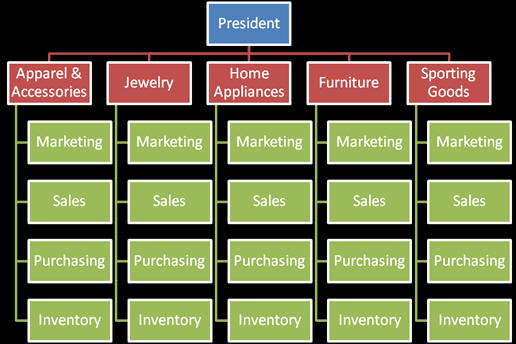 3. Matrix StructureThis combines the main elements of a functional organisation structure as it has a vertical chain of commandThere is also a horizontal structure which combines the various departments into teams to achieve given objectives such as the launch of a new product or development of a new market.The matrix structure organises the business into project teams led by one of the managers who will be designated project leader to achieve the goals.Project 1       Production                   Marketing                		 Sales                     H.R. Staff       		 Office Staff                       Staff                            Staff                    		 Staff                         StaffProject 2       Production                    Marketing                		 Sales                     H.R. Staff        		Office Staff                       Staff                            Staff                   		  Staff                         StaffProject 3       Production                    Marketing               		  Sales                     H.R. Staff        		Office Staff                       Staff                            Staff                     		Staff                         StaffProject 4       Production                    Marketing                 	Sales                     H.R. Staff        		Office Staff                       Staff                            Staff                   		  Staff                         Staff4. Geographic SegmentationThe Business splits up the business based on the Geographical areas it operates in.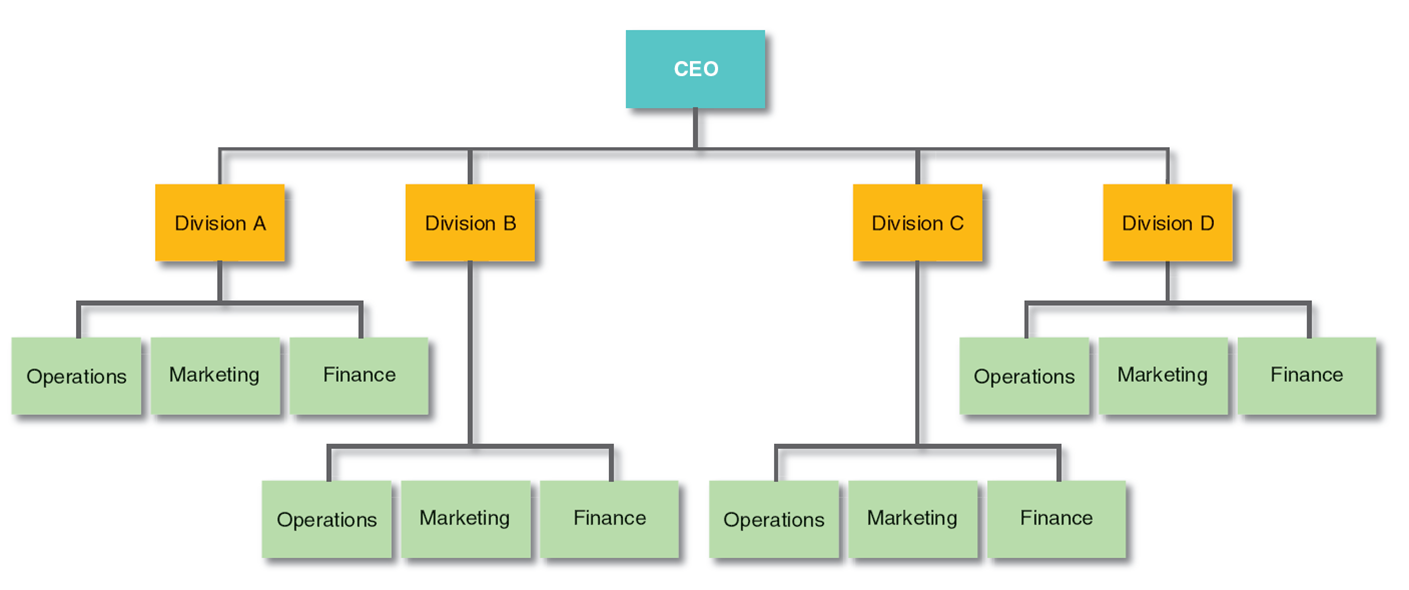 What Factors Influence the Design of an Organisational StructureSimplicityOrganisational Structures should be simple to reduce confusion.CommunicationsStructures should allow for easy communications up and down the organisationEnterpriseFor firms that need to encourage intrapreneurship, wider spans of control would be appropriate.When control is important firms should use narrow spans of controlCostsThe less profitable a firm, the less likely it is to be able to afford narrow spans of control and several layers of managementControlThe more layers of management in a business, the slower the decision-making will be.This makes it easier for managers to control decisionsAdvantagesDisadvantagesSpecialisation – Become expert at 1 jobIsolation – departments care little about other departmentsAccountability – Manager of each department is responsible for achieving dept. goalsCo-ordination – can be difficult to coordinate overall business objectives. Clarity – Everyone knows who reports to who – no confusionConflict – each department battles for increased budget – can cause conflictAdvantagesDisadvantagesCustomer Focused – target market is well known and can create customer loyaltyDuplication – People do the same job for different products – this may increase costsIncreased profits – each department tries to outsell the other.Brand cannibalisation – one product may steal customers from another product. May seem like sales are increasing – but overall they do not.Lower Costs – Each manager tries to lower their costs as they see it as a separate businessAdvantagesDisadvantagesMotivation – Employees chosen to lead or be part of a team feel wanted and are motivated to work harderConfusion – employees working in a team and doing their normal job may not know who to report to or what to prioritise.Cooperation – People from different departments cooperate and this improves employee morale.Increases Costs – organising teams increases costs as managers/employees need to be trained and upskilledAdvantagesDisadvantagesServes local Needs better – each manager knows their area well – culture/language etcDuplication – some employees may be doing the same job – this could be centralised – eg payroll and stock controlCompetition – competition between regions to be the best drives up sales etcConflict – many managers may feel they know what is best for the companyShared Ideas – if something works well in 1 region it can be rolled out in othersKnock on effect – a mistake in the European division may harm the image of the American division